В ходе познания другого человека одновременно 
происходит несколько процессовэмоциональная оценка другого человека;попытка понять логику его поступков;формирование представления о стратегии его поведения;построение стратегии собственного поведения.Особенностям общения родителей с воспитателями:Разные родители с разной частой обращаются к воспитателям.Родители редко обсуждают индивидуальные особенности развития ребенка.Общение с родителями связано с обсуждением какой либо неприятной ситуации.Воспитатели не дают каких- либо рекомендаций.Воспитатели не всегда умеют построить правильно беседу с родителями.Значительное время Занимает общение с воспитателем на отвлеченные темы.муниципальное бюджетное дошкольное образовательное учреждениемуниципального образования «Город Архангельск»«Детский сад № 20 «Земляничка»«СЕКРЕТЫ УСПЕШНОГО РОДИТЕЛЯ»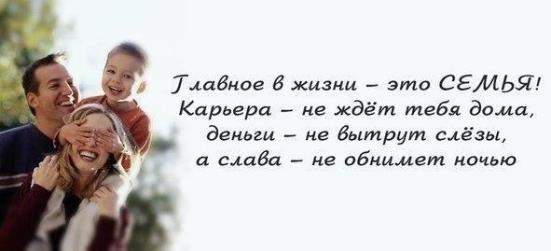 Подготовила: Семенова Ю.Л. Архангельск-2018Правильное воспитание – гарантия успешных детей, которые будут правильно расставлять жизненные приоритеты, обязательно достигнут своих целей и не забудут сказать за это «спасибо» своим родителям. Хорошие родители – залог правильного воспитания. Именно задачей родителей является научить своих детей правилам жизни, помочь встать на ноги в прямом и переносном смыслах. Все хотят стать хорошими родителями, но мало кто знает, как это сделать. Кто такой «Успешный родитель»?Никто из нас не рождается с навыками успешной родительской деятельности, однако многие хотят быть самыми лучшими родителями. Каким должен быть хороший, успешный во всех смыслах этого слова родитель? Вот какое определение дано в словаре С. И. Ожегова «Успех это-– общественное признание,– удача в достижении чего-нибудь,– хорошие результаты в работе, учебе».Критерии «успешного родителя»* Уверенное родительство на протяжении всей жизни. Родители нужны детям в любом возрасте, и вместе с тем, большим искусством является умение видеть, чувствовать и понимать процесс взросления детей и по-разному взаимодействовать с ними.* Современное родительство: учитывать веяния времени и выделять главное, важное и второстепенное. Важно знать, какие изменения происходят в социуме, понимать, как это может повлиять на развитии ребенка, на детско-родительские отношения.Современный родитель, не значит, пытающийся все новое освоить, а умело учитывающий и сопоставляющий, думающий и рассудительный.* Помогающе-понимающе-позитивно думающее родительствоОпределение границ помогает вашему ребенку развить чувство самоконтроля. Поощрение независимости помогает развить чувство саморегуляции. Для успеха в жизни ему будут необходимы оба. (Дональд Винникот, детский психолог)17 секретов воспитания успешных родителейВполне нормально иногда поплакать.Самые новые и дорогие игрушки служат для ВАШЕГО развлечения.Вы не плохой родитель, если НЕ радуетесь каждому моменту из жизни своего малыша.Говоря «НЕТ», вы их не травмируете.Давать детям немного времени наедине с собой- не значит бросать их.Вам не обязательно быть совершенством на глазах своих детей.Вполне нормально давать себе передышку.Не давайте ребенку играть с телефоном, не заблокировав его прежде.Сделайте все свои дела во время тихого часа.Вы можете развлекаться без детей и это вполне нормально.Всегда имейте под рукой сменную одежду не только для ребенка, но и для себя.Сколько бы вы не пытались оградить ребенка, он все равно может найти обо что удариться.Недосып может заставить вас чувствовать себя эмоционально больным.Проводя время в своей машине наедине, вы расслабляетесь.Сравнивая своих детей с другими, будьте уверены, что ваш малыш лучший.Всегда обращайте на ваших детей внимание полностью.Подчеркните вашу связь с помощью секретного рукопожатия, танца или кодового слова.